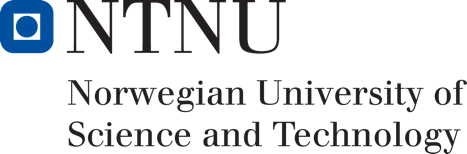 Author Name
Author Name
Author NameTitle of essay xxxxxxxxxxxxxxxxxxxxxxxxx xxxxxxxxxxxxxxxxxxxxxxxxxSubtitle Xxxxxxxxxxxxxxxxxx xxxxxxxxxxxxxxxxxxxxxxxxxxxxxxxxxxxxxPlace date yearNTNUNorwegian University of Science and Technology. Faculty of xxxxxxxxxxxx xxxxxxxxxxxxxxxxxxxxxxx Department of xxxxxxxxxxxxx xxxxxxx xxxxxxxxxxxxxxx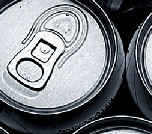 